ВАРИАНТ  1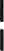 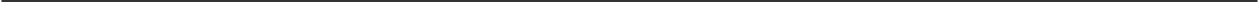 1	Каное чRсловвдоDодстввитьвыеюто *,чтобырввевство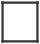 Ответ:    	       Расооложите в порядке возраставия велнчявы: А)  5 кг 70 г;	Б) 5,007 кг;	В) 5700 г.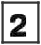 Зяпиптите в ответ бунвьt  в вужвой воследовательвоств.Ответ:  .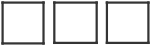        Вычислнте:  15 — 4,8	: 12. Ответ:    		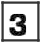 —15 = —*70	14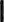 стало вервыы?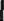 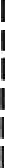 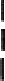        Шеетиклассвики сореввовались в беге ва 30 м. В таблице представлевы pe- ј зультаты пяти учаетвиков. Используя даввые таблицы, вычислите, па сколько секувд  быстрее  пробежал  диставцикі  Илья,  чем Максин.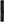 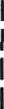 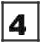 Ответ:  	       От оосёлка до города по mocce 48 км. Отремонтировали 35% дороги. Сколько километров дороги отремоятироввли?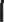 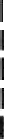 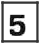 Ответ:    	       Расположите  в  порядке  убываяия  дроби:  1, 208;  1,03; 1,28.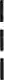 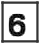 Ответ:    	 	Запишмте полное решекке иответ кзадание.	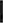        Найдите  звачевие выражения  lS,  75 :  1,5  — 6, 2	0,4   +  98  : 100.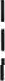 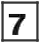 Савишите  ревіевие  и ответ.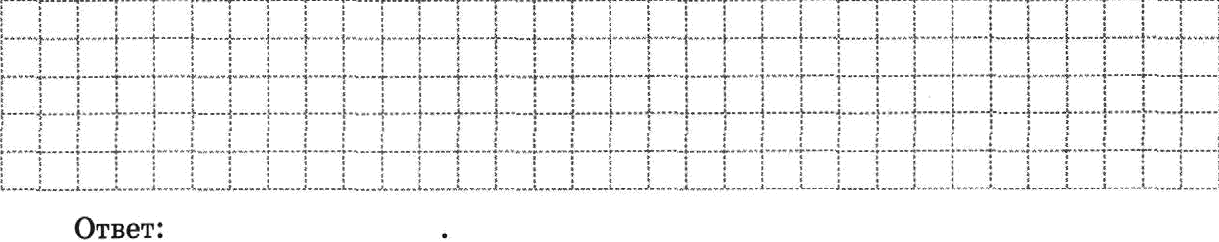 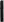  	Дп#зддаwий8-f0залитигеотsегвугвзвнwои‹wесге.		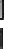        Решите  уравнение:  2s  :  1,8  =  2, 5.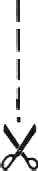 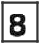 Ответ:    	6Найдите  ваимеяьвіее  трёхзвачвое  яисло,  которое делится  я  ва  6,  и ва 15.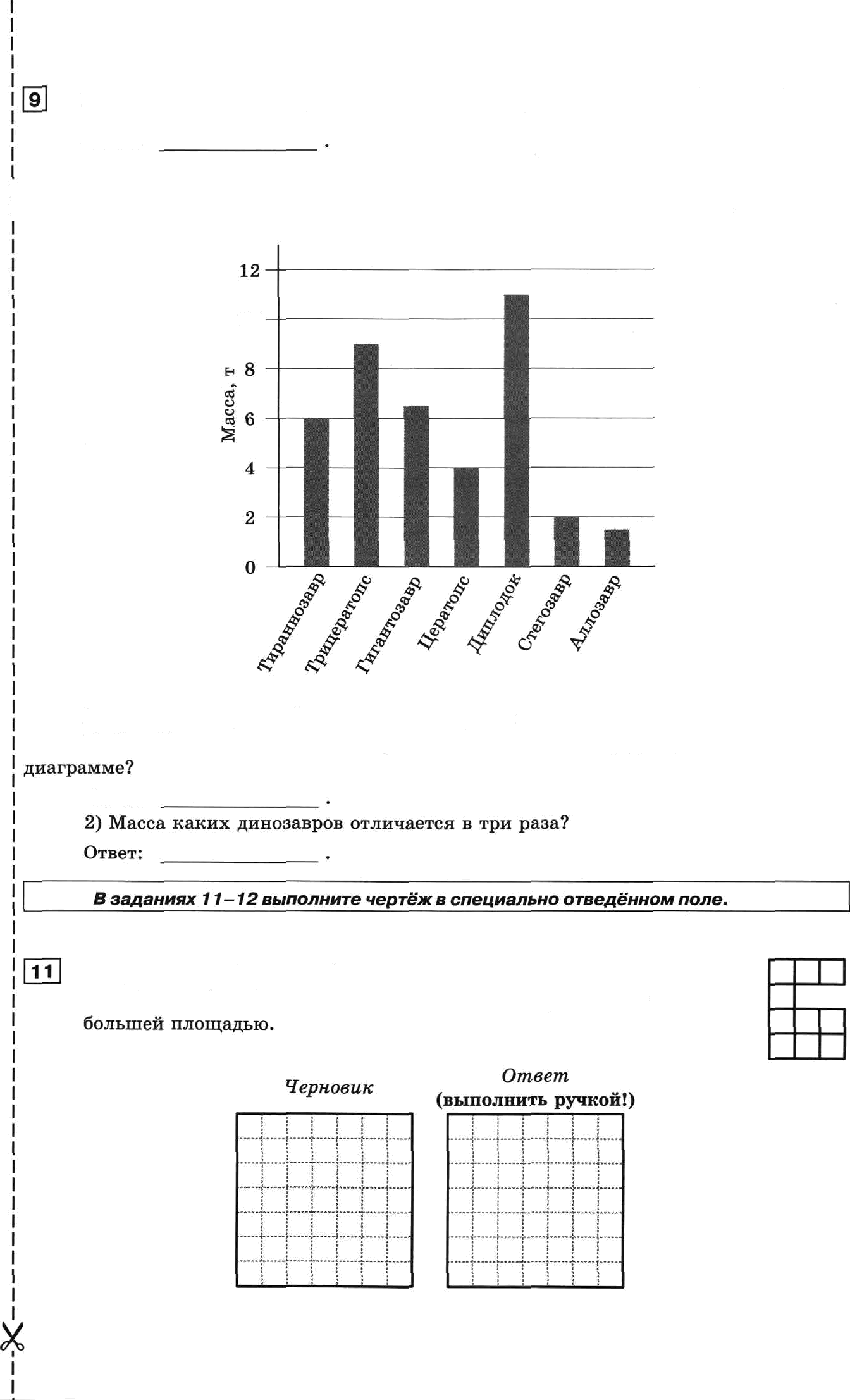 Ответ:ј	На    диаграмме  оредставлены   данвые  о  массе  пекоторых динозавров.10Пользуюсь  диаграммой,  ответьте па вопросы:Какой   динозавр   занимает   третье   место  по  массе  среди  представлеввых ваОтвет:На рисувке изображепа фигура, составлевная  из  квадра- тов.   Нарисуйте    фигуру    с   таким    же   периметром,    яо  с7Нарисуйте,  кан  с  вомощыо  трёх  прямых  разделить  круг ва  пять частей.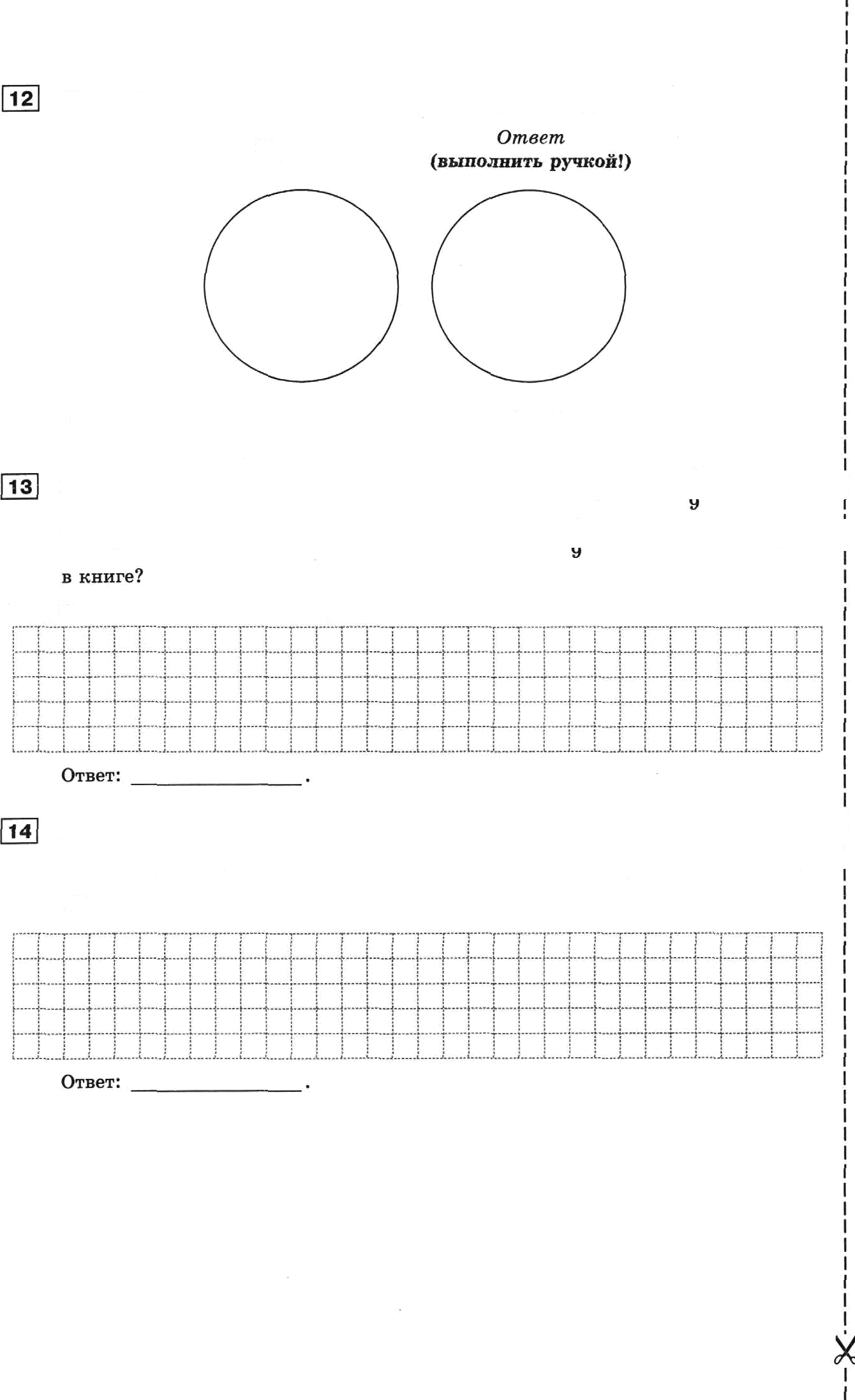 ЧерновикМаша  взяла  в  библиотеке  квигу.  В  первый  девь ова прочитала   2   книги  и  еще !60  страниц.   После   этого   Mame  осталось   прочитать    —   квиги.   Сколько  стравиq ЈЗапитите  решение  и ответ.Из    30   учащихся   шестьтх    кявссов    15    человек    посещают   спортиввые    сенции, {17 человек — кружки, 4 уиащихся ье посещают ви  соортиввые  секции,  gц  i кружки.   Сколько  человек  оосещаіот  и  кружки,   и сенции?Папипіите  ретевие  и ответ.                                                                               ВАРИАНТ 2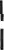  	Дле заданий I—6 залишиге отает в указат+лом месте.	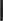     1	Какое  число  надо  подставить  вместо   *,   чтобы равенетво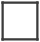 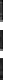 Ответ:	 	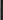 12	*42	14стало верным?ј  2	Ра   сположите   в   порядке   убывания   величины: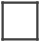                 А) 3,002 км;	Б)  3 км 200 м;	В) 3020 м.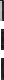 Запишите  в ответ буквы  в нужной последова'гельпости.Ответ: 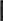 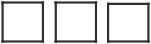 3	Вычислите:  2,6  +  39  :  1 ,3.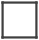 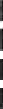 Ответ:  	!  А	Шестиклассники соревновались  в беге на  ліяжах нв 2Вкм.	ТRблице представ-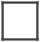 лены результаты  пяти  умастников.  Используя  данные таблицы,  выиислите,  па i	сколько минут  быстрее  пробежал  дистанцию  Олег,  чем Алексей.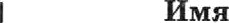 ЈОтвет:	 	i   5	В   продажу   поступило   1200   билетов   на   концерт.    За   первуто   неделю   было прода-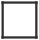 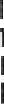 но 68°/  билетов. Сколько билетов было проДаПо за  первую неделіо?Отsет:	 	6		Рвсволожите  в порядке sозрастания  дробп: 5,72; 5,8; 5,072. Ответ:	 	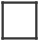                   Звпишиге поллое решение  и огвет к задание.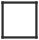 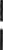 І	“	'	”	'    ”	”	’I	..    .	.	'	.... . .Ответ:	 	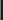  	,gsя зд,явиий в— i 0  звлкшите огвег в указаииом ягесте.	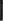    8	Решите  уравнение:  46,5 : (2s) =  7,5.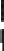 Ответ:	 	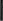 9	Найдите  валмевьтее  трёхзяачвое  число,  поторое  делитея  и  ва  6,  п ва  4. Ответ: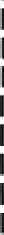 На диаграмме  представлеяьг  даавьге о высоте вулнавов  ввд  уроввем ыоре.TOOO	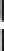 6000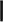 ф	4000	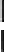 @3000	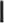 д	2000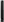 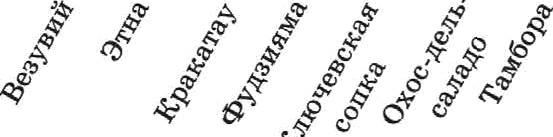 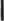 Польауясь  диаграммой,  ответьте  яа вовросъі: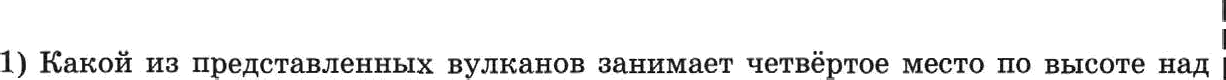 уроввем моря?	!Ответ:	.	ЈКакой  из  представлеявых  вулкавов  примерно  в три  раза виже,  четz Фуд-Ответ:	.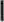 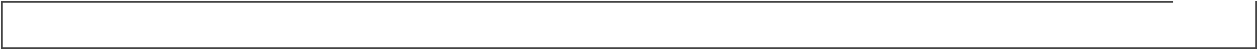 На рисунке язображева фигура, составлевная  из  квадра-  тов. Нарисуйте фигуру с таким  же  периметром,  во  с мевьтей   площадью.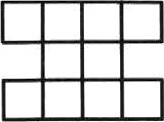 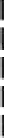 УериоавкОтвет(	)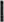 вьпіолвять  ручкойl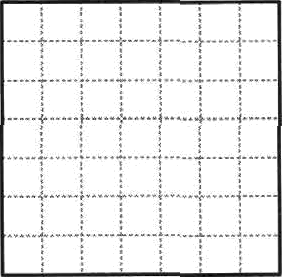 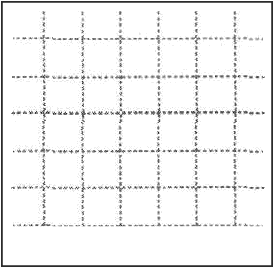 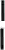      Нарисуйте, как с вомотqыо двух оряных разделить квадрат яа  треугольник  и три четырёхугольвика.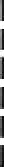 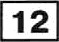 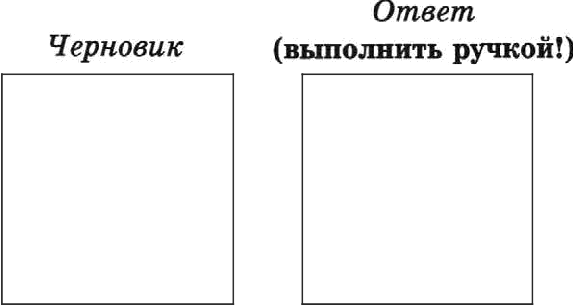 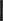 В  магазин  завезли  морковь.  В  первъій девь продали	привезёивой   моркови и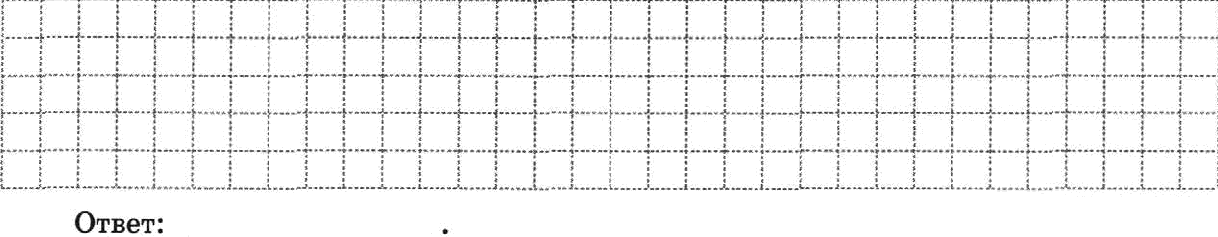 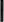 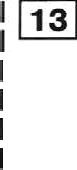 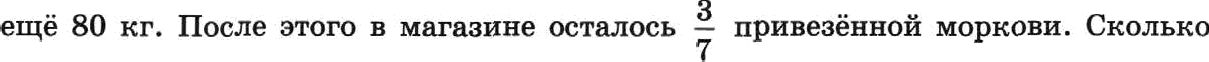 килограммов моркови привезли в магазин? Запишите  реюеяие и ответ.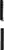      Среди  80  опрошенных  учащихся  у  38  живёт  дома  собака,  у  35   —  кошка,  а у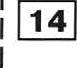 14   нет  ни  кошки,  ни  собаки.  Сколько  человек,  приняввіих   участие  в  oпpoce,содержат дома и кошку, и собану? Запишите  решение  и ответ.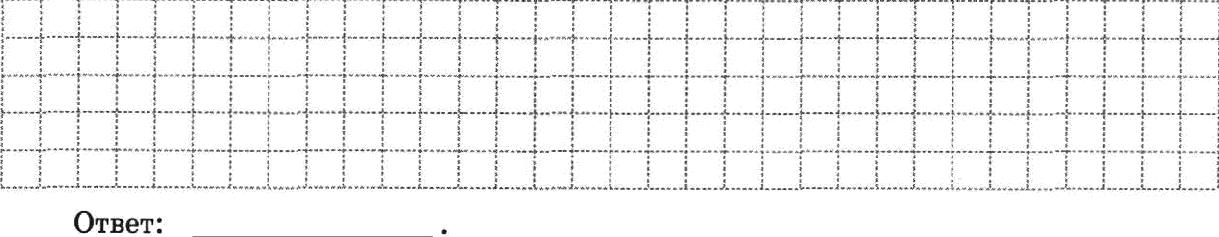 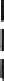 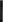 11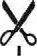 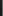 ВАРИАНТ 3	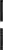  	Дпязаgаwийf-бзалитигеогвегву*азаппоwтесге.	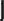 1	Какое число  надо  подетавить  вместо *, чтобы равенствоОтвет:    	        Расположите в порядке возраетания  величинъі: А) 400 мин;	Б) 4 ч  10 мин;	В)  4,1 u.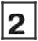 Запишите в ответ буквы в нужной последовательности . Ответ: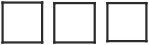 10	*65	13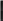 стало   верным?  I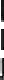 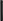 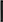        Вычислите:  34 —  5, 1  : 17.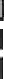 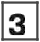 Ответ:		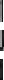 4 Шестиклассники соревновались в беге на 60 м. В  таблице представлены  pe-   зультаты пяти участников. Используя данные таблицы, выиислите, на сколько I секунд быстрее  пробежала  дистанциіо  Кпенпн , чем Ольга.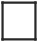 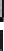 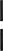 I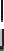 Ответ:    	        Туристы  отправились  в пеший  поход  протяжённоетью 65  км.  Па  первьтй  день   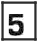 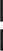 они   преодолели   28%   маршрута.   Сколько   километров   туристы   прошли   за   пep- Јвый день?Ответ: 		l6	Расположите  в  порядке  убывания  дроби:  4,85;  4,9; 4,805.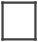 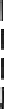 Ответ:  	 	Запишите  лолное  реюевие   и  огвег к задаииЮ.		                                                                 Найдите   значение   выражения  0,48	0, 5 +  23, 46  i 2, 3 — 4,4	: 10.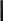 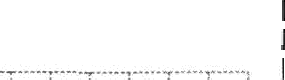 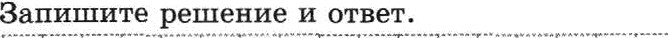 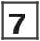 Ответ: 	.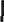 Длязадаwий8-fозалиюигеогвегвукязаwwоимесге.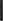         Решите  уравненме:  5т  : 1, 7 = 4, 5.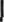 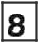 Ответ:  	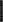 12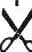 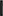 i  е	н«ядите  ваибольшее  двуавачяое  число,  которое  делится и ва  6,  в  па 10.               Ответ: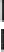                 На  диаграмме  представлевы  даввые  о площади  некоторых  парков Моснвы.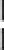                                                   400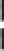 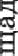 100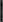 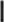 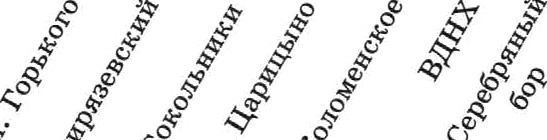 Тlоаъзуясъ  диагратамой,  ответъте  вв вопросы:Ј    1) Itaкoe место оо плотqади  среди  вредставлевных  занимает  парк Сонольвики?Ответ: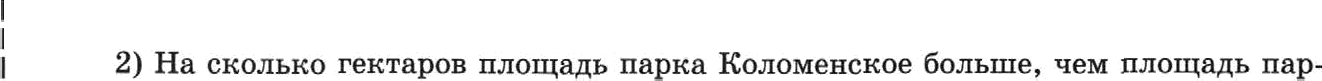 ! ка им. Горьного?Ответ:                  Я зggвниех 3 I	f2   встполнвте  чергёж в спеzјиельло отввд&нном поле.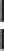 На рисувке изображева фигура, составлеввая из квадра- тов. Нарисуіlте фигуру с таним же пернвтетром, во боль- шей площадьто.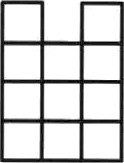 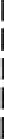 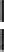 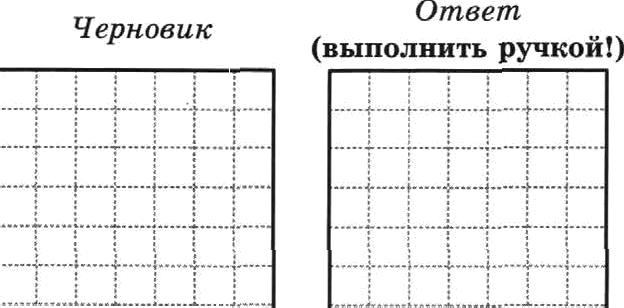      Нарисуйте,  как  с  оомощыо  трёх  пряэтых  ряsделять круг ва семь частей.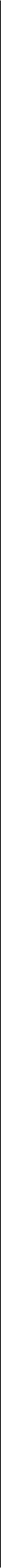 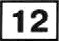 Черновик	Ответ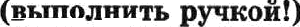 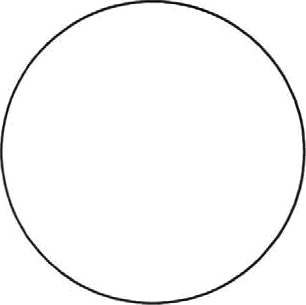 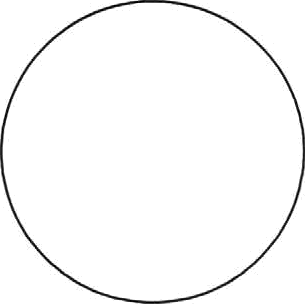      В  первый  депь туристы прошли	памеченього  маршрута  и  ещё  3  км.  После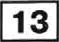 этого им осталось пройти	марвірута.  Найдите  длияу  марвірута.Запишите  ретевие  и ответ....... ..... ...... .....;. ... ‘.‘. ..‘. . ,......,..... ...... .....,...... .....,..... ...... ..... . .... . ... ...... ..... ..... ............ .. ... .....,...... ....... .... . . . ............ ... ...;......,....., .... ..... 3... ..............,...... .....,.....,.....,. .‘.,...... ..‘.......‘... . ./. ‘.. .. ..,‘..... ....  .... .... .......,‘..... ‘....,. . .. .....;. .... .‘...  ‘..,....   .)... .. ..  . .., ... ..   . .  ..  ./..  , . .)3....:. ....i ... .. .... ..)......)........... ... /..‘‘Ответ:    	'   . ... .....,...‘....   .‘3./. ........ .. .. .)......'     Во время каникул  из 32  учащихся  шестого  класса  20 человек  приняли  участие в походе, а 25 съездили на экскурсиіо. 4 человека из класса ве принимали уча-  стия  ьи  в  одном  из  меровриятий.  Сколько  учащихся  ообывало  и  в  воходе,   и ьа  акскурсии?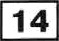 Запишите  репіение  и ответ.qq.....,......i.. .  .	..	...	.....‹... ..............i.....:......,.. ..i......i............ .. ...:.... .. . . ... .../... ..і....	..	............ .і	. .і.......Ответ: 	.14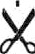 ВАРИАНТ 4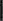  	Дле задвний I—6 залишиге отвег в улвзвлном месге.	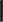 Т£акое число вадо подставить  вместо  *,  чтобы равевство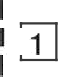 Ответ:	 	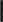 2	Расволожите  в  порядке убывания величияы: А)  2  т 50 кг;	Б) 2,005 т;	В)  5500 кг.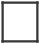 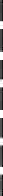 Запишите  в  ответ  буквы  в нужяой последовательности.Ответ: 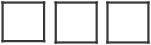        Вычислите: 7, 7 -I— 55 : 1, 1. Ответ:	 	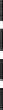 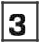 15  _	CTBJTO  верным?51	17       Шестиклассники соревновалисъ в метапии мяма. В таблице представлены ре- зультаты   пяти  участников.   Используя   давные  таблиqы,  определите,   ва сколь-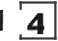                 ко метров дальше Татьяны  метяула  мяи Нива.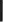 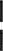 Ответ:	 	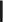 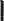         Расстояние от школы до дома  Апи  равно  15  км. На  автобусе  Аяя проезжает 86’/o  Этoгo пути. Сколько километров  проеэжает  Аня ва  автобусе?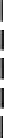 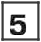 Ответ:  	6	Расположите  в  порядке  возрастания  дроби:  8,2;  8,27;  8, 027.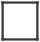 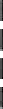 Ответ:	 	 	Запиюигеполноереюеwиеиогвегкзддаwию.	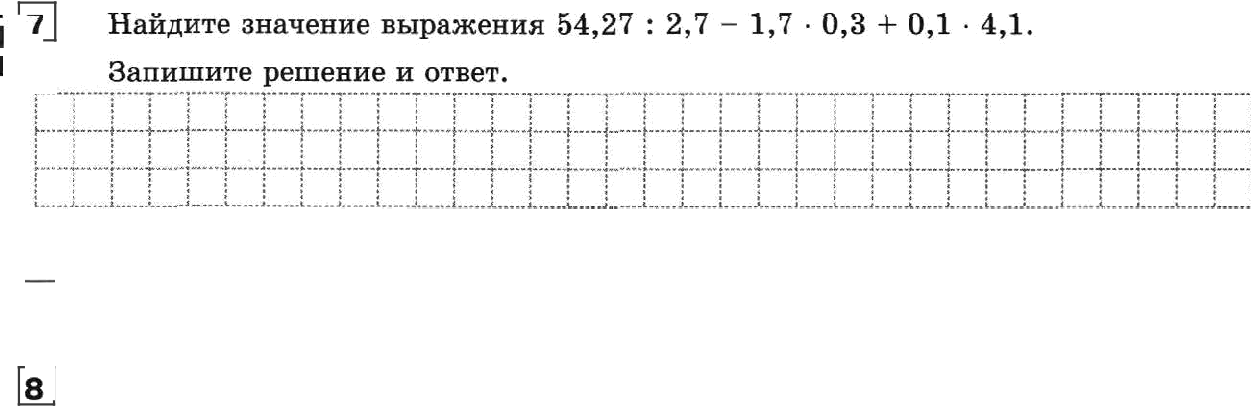 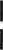 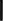 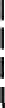 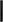 Ответ:	 	 	Длв ааданкй 8— fO  залиzииге  ответв указаллом  месге.	Ретите уравневие: 32,2 : (4z) - 3, 5. Ответ:	 	15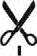 9		Найдите  наименьшее  трёхзначное  число,  которое  делится  и на 6,  и на 8. Ответ: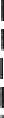 На  диаграмме  представлевы  данные  о продолжительности  жизпи неноторъіх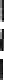 *ИВОТМІЈХ.ТO	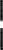 ц	50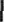 ¿	40	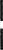          20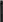 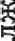 Польпуясь   диаграммой,   ответьте на  вопросы:	Ј1 )   Какое   из   представлеввъіх   животных    занимает    пятое   место   по   продолжи-  Iтельности жизни?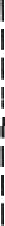 Ответ:2) Одно из представленвын животвъіх  живёт  вдвое мевьше другого.  Какие этоживотные'*Ответ:В заданиях  I I — f2' вылолкиге  чертёж в спетјиаяъно огведёнком  поле.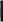 1    На   рисунке  изображева  фигура,   составленпая   ип  квадра- тов. Нарисуйте фигуру с таким же периметром,  во  мень- шей  площадью.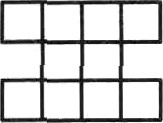 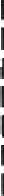 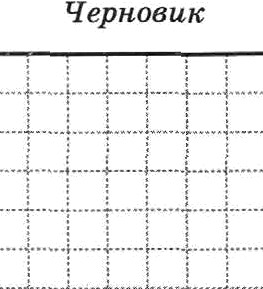 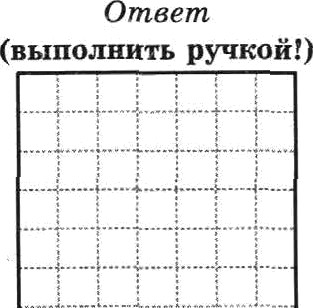 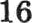 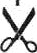 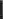      Нарисуйте,  как  с помощью  двух  прямых  разделить  квадрат  яа  три треуголь-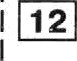 ника  и пятиугольяик.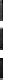 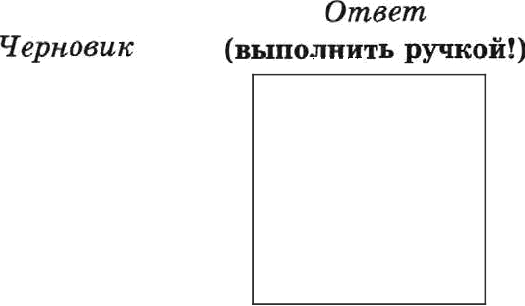 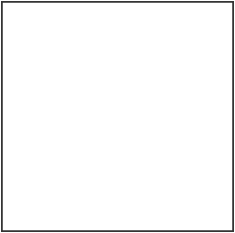 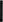      За  лервую   ъеделю   бриг'адв  рабочих   зввсфалътпровала  2    дороги   и   етцё   6 нм.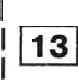 После этого осталось заасфальтировать 7 дороги. Найдите дливу дороги. Напишите решение и ответ.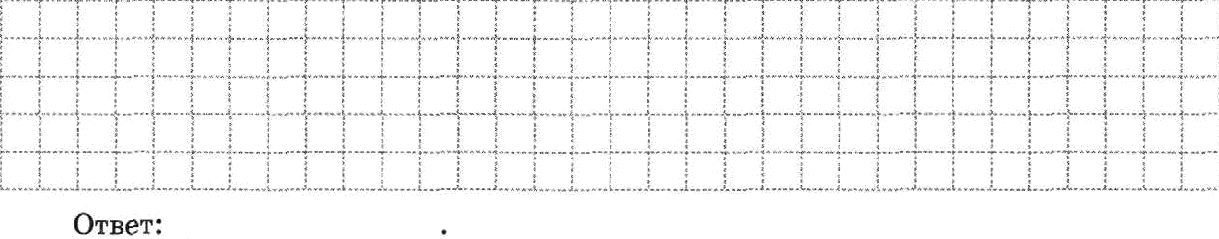 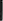 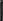 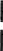      Среди 40 опроюенных шестикласспиков у 15 есть родная  сестра,  у  17  —  род- ной брат, а 16 человек — единствепные дети в семье. Сколько человек среди опрошепьых  имеют  п  брата,  и сестру?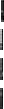 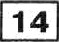 іЗапишите  ревіевие  и ответ.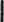 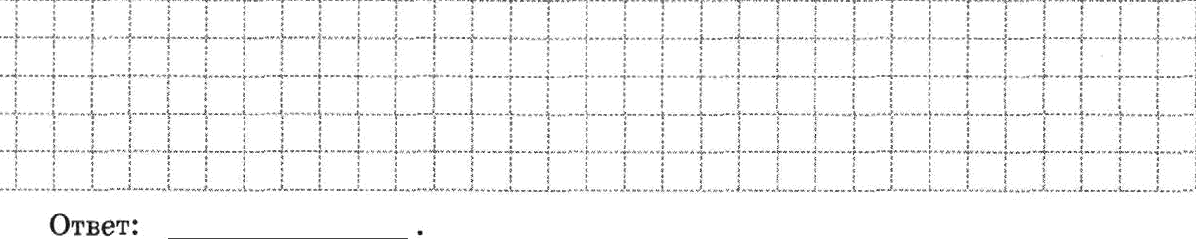 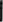 BAPIdAHT 5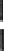  	Длв    ввявлий  I—6 напишите  отвегв указвнном месте.	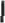 1	Itaяoe   число   ъадо   аодстаевтъ   Втеесто   *,    чтобы  раеевство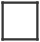 Ответ:    	        Расволожите в порядке воsраставия величивы: А)  2 мив 40 с;	Б) 2,4 мив;	В) 200 с.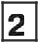 —  = —	CTRBO66	22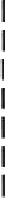 вер-  }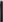 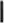 Ѕаттитттите  в  ответ  булВВыОтвет: 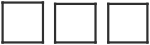        Вычислите:  45 —  7,   2   : 18.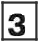 Ответ: 	.вужвой  ттоспедователъвоСтп.       Шестиклассяики соревітовались  в  прыжках  в  дливу  с  разбега.  Реsультатъі  ru- ти уиаствиков оредетавлены в табляqе.  Используя  даввъіе  таблиqы,  ооредели- те,  ва  сколько  тветров  дальше        д  ея прыгяул Никпта.  	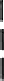 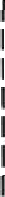 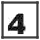 Ответ:    	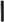        От посёлха до  городв  35 І£ы. £'рувтоВая   дорога  составляет   24%   втого  расстоя- вия.  Слолъпо  нисовtетров   длива  грувтовой  доролв7	!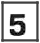 Ответ': 	.       Расаоложите  в аоредке  убывааия  дроби: 6,305; 6,5; 6,35.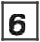 Ответ‘:		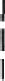 Звпишвгв  полное решение  в ответкзвдению.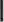 7	Наіідите  значение  выражевяя  24,72 :  1,2  +- іЭапипіите ретение и ответ.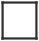 0, 75, S — 0,031  : 0, 1.,..... .....,..... ..... ......, ...‘. ...... ..... ......, ... ...  .... .... ...... .....,......,. ... . ..  ...  ..... ...... ..... ...... ..... ...... ..... ...... ..... ...........,..... ......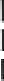 -	-	-ОтвеТ:    	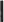        Ретите  ураввевие:  3z  :  2,4  = 2,8.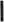 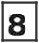 Ответ: 	.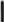 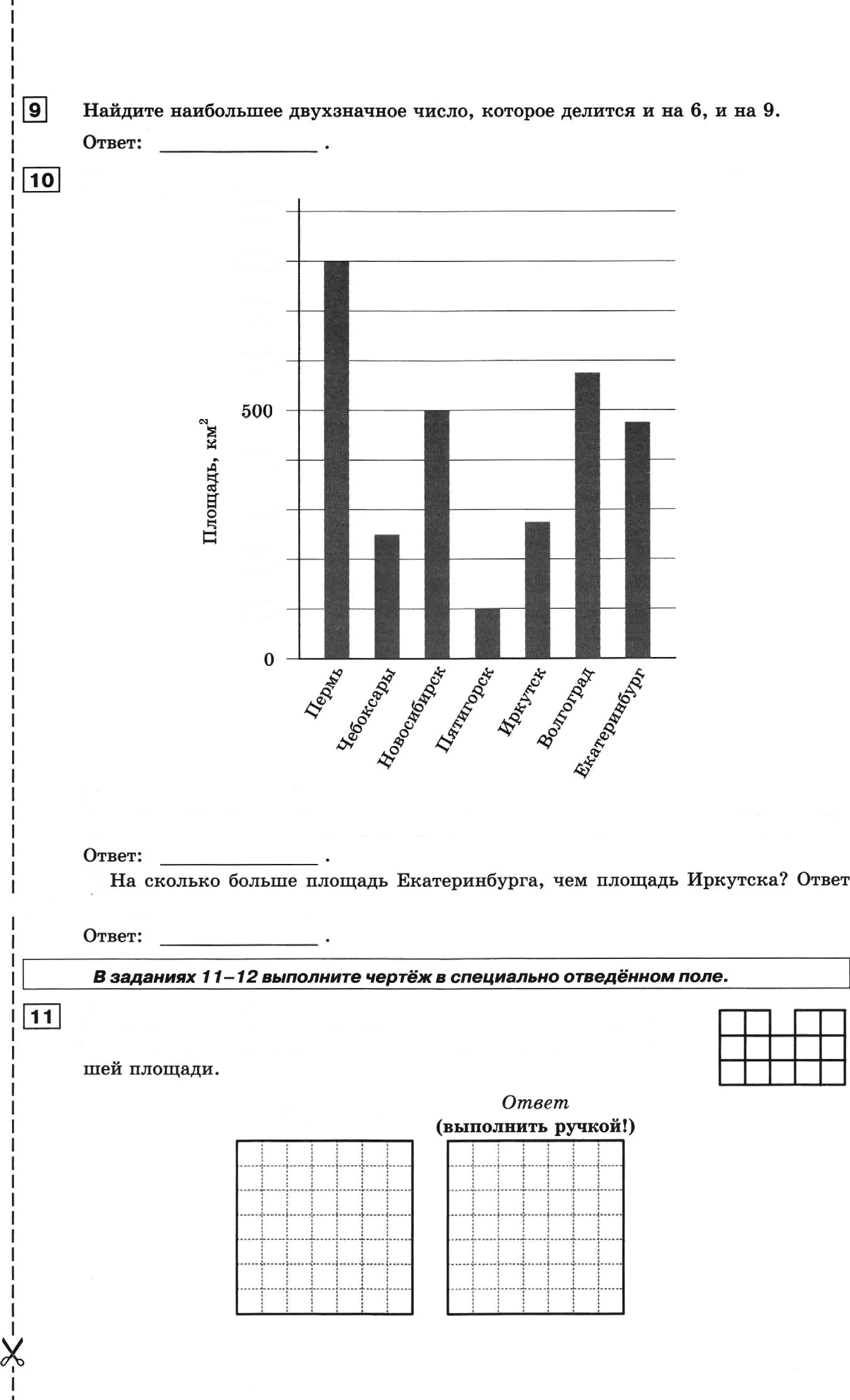 На диаграмме оредставленм даввые о площади Неноторых городов России.TOO400200100Пользуюсь  диаграмтаой,  ответьте  на вопроса:Каиое  место по плотqади  среди  представленных городов  павимает  Иркутск?2)I  дайте   в   нвадратвых  километрах.На рясувке ипображена фигура, составленная из квадра- тов.  Нарисуйте  фигуру  с таким  же периметром,  по боль-Черновик19     Нарисуйте,  как  с  помощью  трёх  прямых  разделить  круг ва  четыре части.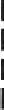 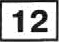 Ответ(выполнить руякой!)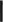 Толе  дали  задание  выучить  английские  слова.  Сначала  он  выучил  5   всех слов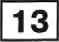 и  ещё  6  слов.  После  отого  ему  осталось  выучить   —  всек  слов.  Сколько  слов за-дали  выучить  Толе?	iiЗапишите   решение и  ответ.	I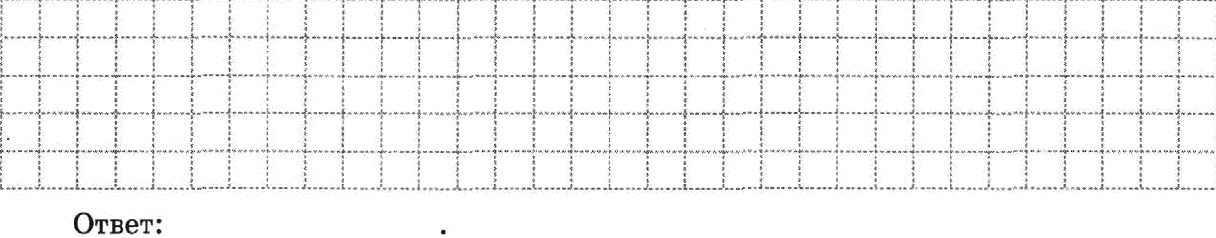 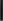 Из   80  опрошенвых   48   человек   знают   английский   язык,   36  немецкий,   а   11 не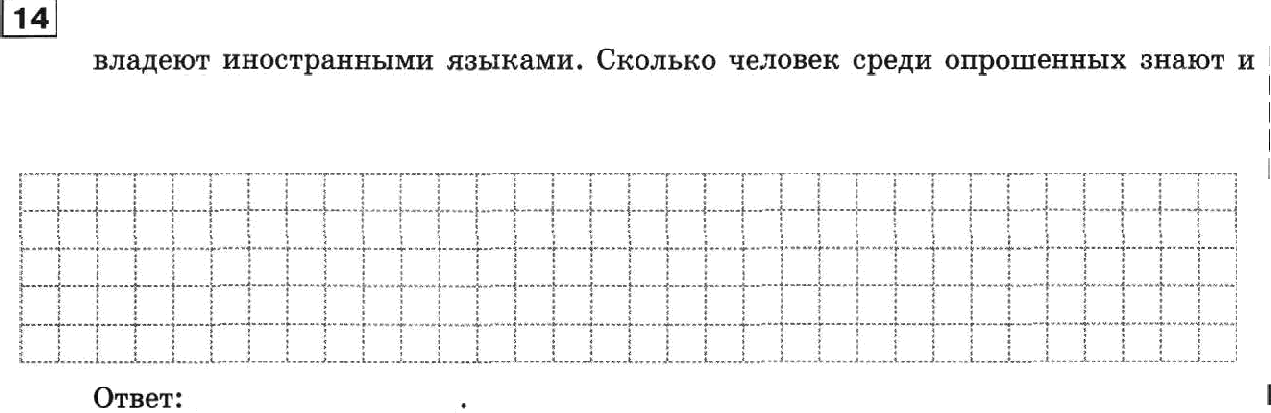 вемедкий, павглиіскнйязыхн7 Запиіппте ретениенответ.20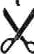 !7Нвйдите  знвчение  выражения  16,48  :   1,6  +   0,8  -  9,1 — 5,80, 1.IЗапишите решение  и отsет.ПмяОльгаМариваТатьянаТамараНинаРезультат,  м15,912,817,318,522,6ИмяB&££АвдрейАвдрейАртёмНинитаРезультат,  м2.6)2,23,33,1)2,8'